  广 深 铁 路 股 份 有 限 公 司  广 深 铁 路 股 份 有 限 公 司  广 深 铁 路 股 份 有 限 公 司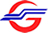 采购审前公示采购审前公示采购审前公示2018年9月26日2018年9月26日2018年9月26日采购项目名称深圳站电梯大修深圳站电梯大修招标公告编号深铁物招2018字98号深铁物招2018字98号拟采用的采购方式谈判性采购谈判性采购改变招标方式原因经发布二次招标公告后，报名投标单位不足三家经发布二次招标公告后，报名投标单位不足三家招标公告发布网站中国招标投标公共服务平台（http://www.cebpubservice.com/)   广深铁路股份有限公司（http://www.gsrc.com)                 广深铁路股份有限公司办公网      中国招标投标公共服务平台（http://www.cebpubservice.com/)   广深铁路股份有限公司（http://www.gsrc.com)                 广深铁路股份有限公司办公网      招标公告发布时间第一次：2018年9月10日                                                  第二次：2018年9 月18日第一次：2018年9月10日                                                  第二次：2018年9 月18日公示时间2018年9月26日至28日2018年9月26日至28日公示部门电话及传真电话0755-61383293，传真0755-61382451电话0755-61383293，传真0755-61382451